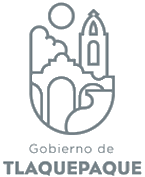 DIRECCION JURIDICA DE OBRAS PÚBLICASAGENDA DE ACTIVIDADES DE OCTUBRE1 Actividades normales de oficina.2 Actividades normales de oficina.Reunión en Coordinación General de Gestión Integral de la Ciudad.3 Fin de semana.4 Fin de semana.5Actividades normales de oficina.Reunión en Sindicatura Municipal, CTAC.2 Requerimientos de diversas dependencias.1 Contestación de reclamación 2ª Sala. 6Actividades normales de oficina.Reunión en Desarrollo OrganizacionalReunión en Dirección de Gestión Integral del Territorio.7Actividades normales de oficina.1 Informe de actividades de Unidad de Transparencia.1 Informe previo 15° DMACT.Reunión con Director de Registro Civil.8 Actividades normales de oficina.9Actividades normales de oficina.1 Informe de Cumplimiento 6° DMACT.1 medida cautelar.1 Informe de cumplimiento de suspensión.1 Requerimiento de Junta Local.1 Requerimientos de la Unidad de Transparencia.10 Fin de semana.11 Fin de semana.12 Actividades normales de oficina.1 Requerimiento de Junta Local.13 Actividades normales de oficina.1 Informe justificado 6° DMACT.1 Requerimiento de Junta Local.1 Informe Previo 12°DMACT14Actividades normales de oficina.1 Cumplimiento de sentencia 4° Sala.1 Cumplimiento medida cautelar 6° Sala.1 Recurso de reclamación 6° Sala.Reunión en Desarrollo Organizacional15Actividades normales de oficina.16 Actividades normales.1 contestacion de demanda Reparación patrimonial, Sala Superior.1 Cumplimiento de requerimiento  de Fiscalía.1 Requerimientos de la Unidad de Transparencia.17Fin de semana.18 Fin de semana.19 Actividades normales de oficina.1 Requerimiento de la Comisión Estatal de Derechos Humanos Jalisco.20 Actividades normales de oficina.1 Requerimiento de documentos 6° DMACT.1 Requerimiento del Ministerio Público.1 Convenio.21 Actividades normales de oficina.1 Requerimiento de PRODEUR.22Actividades normales de oficina.1 Informe justificado 15° DMACT.23Actividades normales de oficina.Reunión con Síndico Municipal, 15:00hrs.1 Requerimiento de queja de la Comisión Estatal de Derechos Humanos Jalisco.24Fin de semana.25 Fin de semana.26Actividades normales de oficina.1 Requerimiento de PRODEUR.1 Requerimiento de documentos 6° DMACT.27Actividades normales de oficina.1 Informe justificado 12° DMACT.1 Conflicto Competencial SIAPA.1 Cumplimiento del Ministerio Público.1 Informe Previo 7°DMACT28 Actividades normales de oficina.1 Requerimiento de documentos 6° DMACT.29Actividades normales de oficina.2 Informe justificado 6° y 15° DMACT.1 Requerimiento de Documentos. 19° DMACT.Junta 10:00hrs. CTAC.30Actividades normales de oficina.1 Ejecución de demolición.1 Queja  7° DMACT.1 Requerimiento PRODEUR.31Fin de semana.